                                                 SMLOUVA O DÍLOčíslo smlouvy objednatele: 06EU-003591                               číslo smlouvy zhotovitele: 18043-01Tato Smlouva o dílo byla sepsána mezi následujícími smluvními stranami:1. Ředitelství silnic a dálnic ČR(dále jen „dodavatel” nebo „zhotovitel””)(dále společně jen „smluvní strany”, jednotlivě jako „smluvní strana”)Protože si objednatel přeje, aby stavba I/27 Kokšín - Dehtín, ISPROFIN/ISPROFOND 500 111 0007 byla realizována dodavatelem/zhotovitelem a přijal dodavatelovu/zhotovitelovu nabídku na provedení a dokončení této stavby a na odstranění všech vad na ní za cenu ve výši 8 305 800,00 Kč bez DPH, kalkulovanou takto:kterážto cena byla spočtena na základě závazných jednotkových cen dle oceněného soupisu prací (výkazu výměr), dohodli se objednatel a dodavatel/zhotovitel takto:V této Smlouvě o dílo budou mít slova a výrazy stejný význam, jaký je jim připisován zadávacími podmínkami veřejné zakázky na stavební práce s názvem I/27 Kokšín - Dehtín, číslo veřejné zakázky 06EU-003591.Potvrzujeme, že následující dokumenty tvoří součást obsahu Smlouvy:Smlouva o díloDopis o přijetí nabídky (Oznámení o výběru dodavatele)Příloha a Oceněný soupis prací - výkaz výměrSmluvní podmínky pro stavby menšího rozsahu — Obecné podmínkySmluvní podmínky pro stavby menšího rozsahu — Zvláštní podmínkyTechnická specifikaceVýkresy aFormuláře a ostatní dokumenty, které zahrnují:Závazek odkoupení vytěženého materiálu (formulář 2.3.1 .)Seznam poddodavatelů a jiných osob (formulář 23.2.)Vzhledem k platbám, které má objednatel uhradit dodavateli/zhotoviteli, tak jak je zde uvedeno, se dodavatel/zhotovitel tímto zavazuje objednateli, že provede a dokončí stavbu a odstraní na ní všechny vady, v souladu s ustanoveními Smlouvy.Objednatel se tímto zavazuje zaplatit dodavateli/zhotoviteli, vzhledem k provedení a dokončení stavby a odstranění vad na ní, cenu díla v době a způsobem předepsaným ve Smlouvě.Dodavatel/zhotovitel tímto poskytuje tímto souhlas s jejím uveřejněním v registru smluv zřízeným zákonem č. 340/2015 Sb., o zvláštních podmínkách účinnosti některých smluv, uveřejňování těchto smluv a o registru smluv, ve znění pozdějších předpisů (dále jako „zákon o registru smluv”), přičemž bere na vědomí, že uveřejnění Smlouvy v registru smluv zajistí objednatel. Do registru smluv bude vložen elektronický obraz textového obsahu Smlouvy v otevřeném a strojově čitelném formátu a rovněž metadata Smlouvy.Dodavatel/zhotovitel bere na vědomí a výslovně souhlasí, že Smlouva bude uveřejněna v registru smluv bez ohledu na skutečnost, zda spadá pod některou z výjimek z povinnosti uveřejnění stanovenou v zákoně o registru smluv. V rámci Smlouvy nebudou uveřejněny informace stanovené v ust. § 3 odst. 1 zákona o registru smluv námi označené před podpisem Smlouvy.Případné spory mezi stranami projedná a rozhodne příslušný obecný soud České republiky v souladu s obecně závaznými předpisy České republiky.Tato Smlouva o dílo je vyhotovena ve čtyřech stejnopisech, z nichž dva obdrží objednatel a dva obdrží dodavatel/zhotovitel.Smlouva nabývá účinnosti uveřejněním v registru smluv.Na důkaz toho strany uzavírají tuto Smlouvu o dílo, která vstupuje v platnost podpisem obou stran.Datum:	25 -05- 2018	Datum: 16.05.2018PŘÍLOHANásledující tabulka odkazuje na Smluvní podmínky pro stavby menšího rozsahu — Obecné podmínky ve znění Smluvních podmínek pro stavby menšího rozsahu — Zvláštní podmínky (dále jen „Smluvní podmínky”).Název stavby: I/27 Kokšín - DehtínV Klatovech dne 14. 03.2018se sídlem:Na Pankráci 546/56, 140 00 Praha 4IČO, DIČ:65993390, CZ65993390bankovní spojení:ČNB, č. ú. 20001-15937031/0710zastoupeno:Ing. Jan Kroupa, FEng., generální ředitelkontaktní osoba ve věcech smluvních:Ing. Zdeněk Kuťák, pověřený řízením Správy Plzeňkontaktní osoba ve věcech technických:(dále jen „objednatel”) aMichal Syřínek, vedoucí provozního úseku2. název:Silnice Klatovy a.s.se sídlem:Vídeňská 190/1, 339 01 KlatovyIČO, DIČ:45357307,  CZ45357307bankovní spojení:Ceská spořitelna, a.s.	č.ú.: 3738692/0800Raiffeisenbank a.s. — č.ú.: 1063004492/5500zastoupen:Ing. Ladislavem Koláčným, předsedou představenstva a.s.kontaktní osoba ve věcech smluvních:Ing. Ladislav Koláčný, předseda představenstva a.s.kontaktní osoba ve věcech technických:František Mužík, vedoucí stavební výrobyNázev stavby Přijatá smluvní částka bez DPH v KčDPH v KčPřijatá smluvní částka včetně DPH v Kč(a)(b) DPH z částky (a)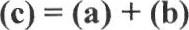 I/27 Kokšín Dehtín8 305 800,00 Kč1 744 218,00 Kč10 050 018,00 KčNázev pod-článku smluvních podmínekČíslo Podčlánku Smluvních podmínekPříslušné údajePříslušné údajeNázev a adresa Objednatele1.1.4Ředitelství silnic a dálnic ČRNa Pankráci 546/56, 140 00 Praha 4 —Nusle, Správa Plzeň, Hřímalého 37, 301 00 PlzeňŘeditelství silnic a dálnic ČRNa Pankráci 546/56, 140 00 Praha 4 —Nusle, Správa Plzeň, Hřímalého 37, 301 00 PlzeňNázev a adresa Zhotovitele1.1.5Silnice Klatovy a.s., Vídeňská 190/1, 339 0l KlatovySilnice Klatovy a.s., Vídeňská 190/1, 339 0l KlatovyDoba pro dokončení1.1.945 dnůDoba pro uvedení do provozu1.1.22Nepoužije se.Sekce1.1.26Nepoužije se.Hierarchie smluvních dokumentů1.3Smlouva o díloPřílohaZvláštní podmínkyObecné podmínkyTechnická specifikaceVýkresyNabídková projektová ZhotoviteleVýkaz výměr dokumentacePrávo1.4právo České republikyKomunikace1.5ČeštinaPoskytnutí staveniště2.1od Data zahájení prací oznámeného dle Podčlánku 1.1.7od Data zahájení prací oznámeného dle Podčlánku 1.1.7Pověřená osoba3.1Ing. Zdeněk KuťákIng. Zdeněk KuťákZástupce objednatele3.2Nepoužije se.Nepoužije se.Jmenovaní podzhotovitelé4.3Nepoužije se.Nepoužije se.Zajištění splnění smlouvy4.4Nepoužije se.Nepoužije se.Záruka za odstranění vad4.6.3 % Přijaté smluvní částky bez DPH3 % Přijaté smluvní částky bez DPHProjektová dokumentace Zhotovitele5.1Nepoužije se.Nepoužije se.Harmonogram7.2Do 7 dnů po datu zahájení pracíDo 7 dnů po datu zahájení pracíPostupné závazné milníky7.5Nepoužije se.Nepoužije se.Název Pod-článkuSmluvních podmínekČíslo Podčlánku Smluvních podmínekPříslušné údajeOdstranění vad9.1Minimální záruční doba požadovaná zadavatelem činí 60 měsíců s výjimkou:prvků vodorovného dopravního značení, pro které platí Záruční doba dle čl. 2 kapitoly 5 Požadavků na provádění a kvalitu PPK — VZ - 36 měsíců.V případě opravy vad v záruční době poskytne zhotovitel na jejich odstranění záruku v délce 18 měsíců, pokud lhůta z titulu záruční doby není delší.Z důvodu havárií inženýrských sítí nebo výskytu výtluku může být nutné zasáhnout do provedeného díla a neprodleně provést opravu. V tom případě drží zhotovitel záruku v plném rozsahu kromě opraveného místa, jehož obvod se rozšíří o 1m do stávající konstrukce vozovky,Oprávnění k Variaci10.1Postup při Variacích je součástí této PřílohyPrůběžné platby11.3a) je v prodlení s udržováním v platnosti bankovní záruky podle Pod-článku 4.4 (Zajištění splnění smlouvy),10 % průběžné platbyPrůběžné platby11.3b) přes pokyn Objednatele ke zjednání nápravy neplní povinnosti podle Pod-článku4.8 (Bezpečnost a ochrana zdraví při práci), 10  % průběžné platbyPrůběžné platby11.3c) nepředloží na základě pokynu Objednatele ve stanoveném termínu aktualizovaný Harmonogram podle Pod-článku 7.2(Harmonogram),10 % průběžné platbyPrůběžné platby11.3d) nepředloží nebo neudržuje v platnosti pojistné smlouvy podle Článku 14 (Pojištění),10 % průběžné platbyMěna11.7koruna českáPovinnost Zhotovitele zaplatit smluvní pokutu12.5 a)Zhotovitel nedodrží lhůty (a další časová určení) stanovené jemu v rozhodnutí příslušného veřejnoprávního orgánu podleNázev Pod-článkuSmluvních podmínekČíslo Podčlánku Smluvních podmínekPříslušné údajepod-odstavce 4.1.8 Pod-článku 4.1 (Obecné povinnosti)30.000,- Kč za každý případ porušení12.5 b)Zhotovitel poruší povinnost podle Podčlánku 4.3 (Subdodávky)20.000,- Kč za každý jednotlivý případ porušení12.5 c)Zhotovitel nedodrží Dobu pro dokončení podle Článku 7 (Doba pro dokončení)4.500,- Kč za každý započatý den prodlení Zhotovitele s dokončením Díla v Době pro dokončení12.5 d)Zhotovitel nesplní postupný závazný milník podle Pod-článku 7.5 (Postupné závazné milníky) uvedený v Příloze Nepoužije se.12.5 d)Zhotovitel nesplní postupný závazný milník podle Pod-článku 7.5 (Postupné závazné milníky) uvedený v Příloze Nepoužije se.12.5 e)Zhotovitel nedodrží Dobu pro uvedení do provozu podle Pod-článku 7.6 (Předčasné užívání)Nepoužije se.12.5 f)Zhotovitel neodstraní vadu nebo poškození do data oznámeného Objednatelem podle Pod-článku 9.1.900,- Kč za každý započatý den prodleníMaximální celková výše smluvních pokut12.530 % Přijaté smluvní částky (bez DPH)Výše pojistného plnění14.21 % z Přijaté smluvní částky bez DPHRozsah stavebně montážního pojištění14.2.- pojištění majetkových škod „proti všem rizikům” (all risks)Způsob rozhodování sporů15Použije se varianta B: Rozhodování před obecným soudem